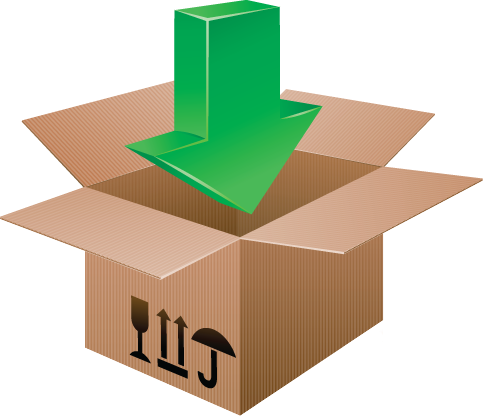 The Dropbox tool allows you to submit assignments by uploading them to the appropriate Dropbox folder.Accessing a Dropbox FolderUpload an assignment fileYour assignment must already be completed and saved as a file somewhere on your computer.Viewing Score and FeedbackOnce the instructor has graded your assignment, return to the Dropbox area by clicking on Assessments from the course navbar and selecting Dropbox from the menu.Click Assessments (1) on the course navbar and select Dropbox (2) from the drop-down menu. 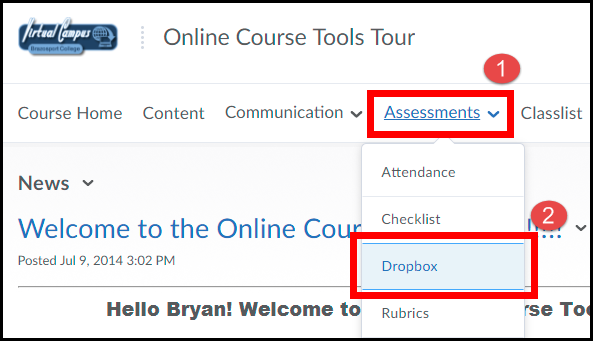 To access a folder, click on the Dropbox title in the Folder List (on the left). When a Dropbox is available for submissions, they become text links. Note the Due Date column (on the right) which indicates the last day you can submit an assignment to a folder.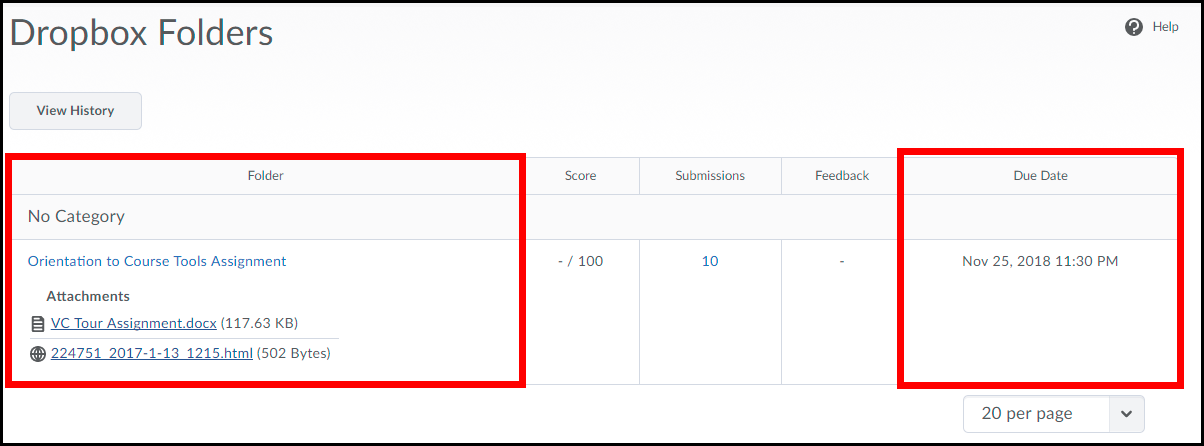 Enter a Dropbox folder and click on the Add a File button.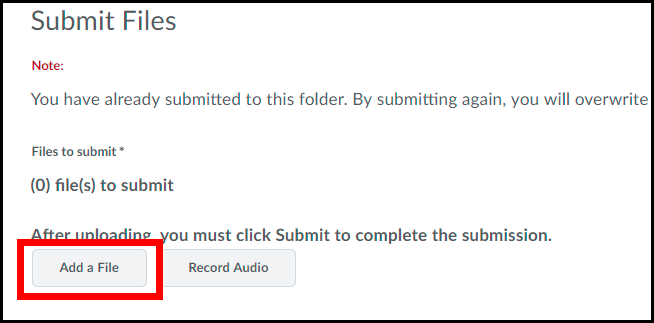 Click on My Computer (1) and then click the Upload button (2). 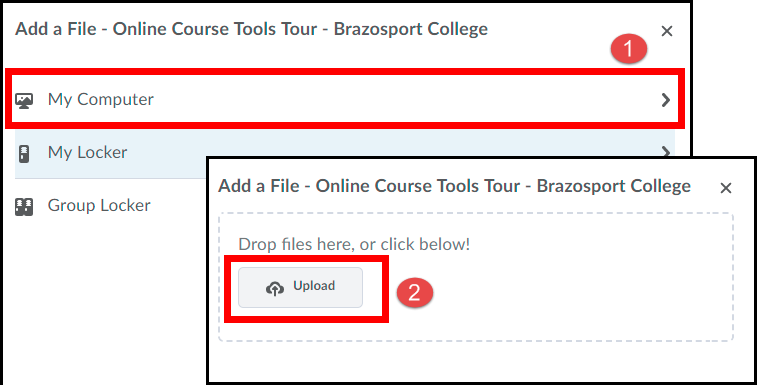 Locate your saved file (1), click on it once to select it, and then click the Open button (3).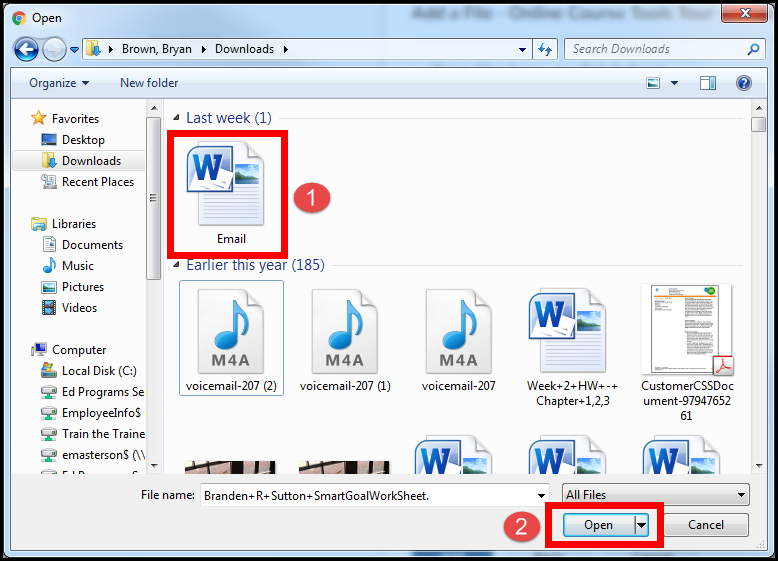 Click the Add button.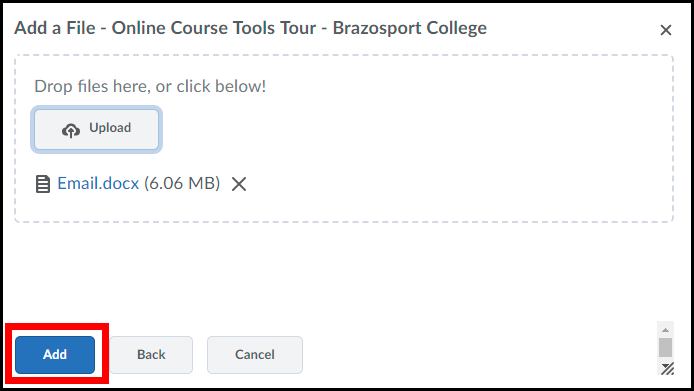 Add additional comments about the assignment in the Comments text block (1) and click the Submit button (2). To remove an attached file click on the X icon next to the file name.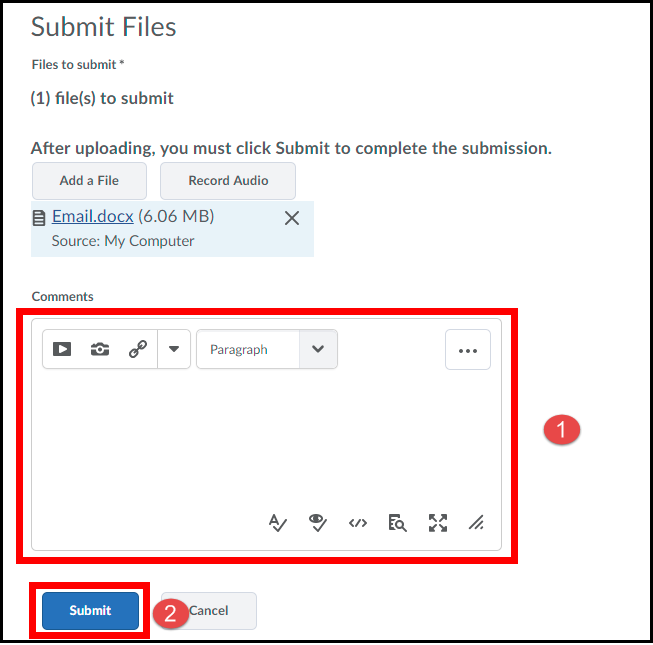 Upon submission, a confirmation email will be sent to your Desire2Learn Email. You can also click on the View History button to further confirm that your assignment has been submitted.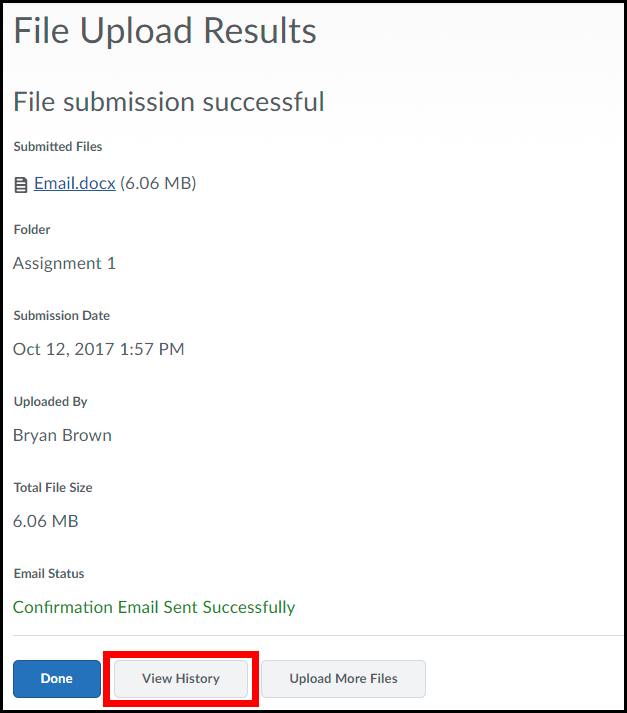 To view your grade for the assignment, look in the Score column. To read you instructor’s feedback (if available) click on the View link in the Feedback column.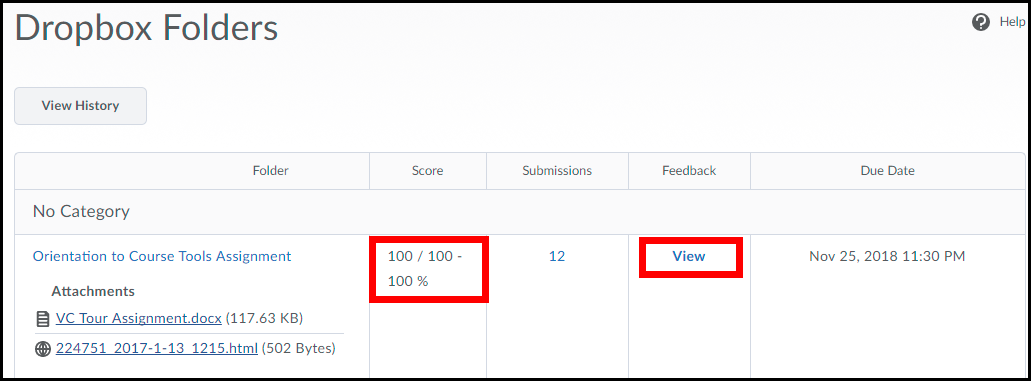 